..……………………………..…….  (miejscowość i data)
	Na podstawie art. 63 ust. 5 ustawy z dnia 27 marca 2003 roku o planowaniu 
i zagospodarowaniu przestrzennym (t.j. Dz. U. z 2020 r.  poz. 293), zwracam się z prośbą 
o przeniesienie decyzji o warunkach zabudowy dla inwestycji polegającej na:
NA RZECZ :
……………………………………* - niepotrzebne skreślić                                                                                                                                (podpis)Klauzula informacyjnao przetwarzaniu danych osobowychZgodnie z art. 13 ust. 1 i 2 Rozporządzenia Parlamentu Europejskiego i Rady (UE) 2016/679 
z dnia 27 kwietnia 2016 r. w sprawie ochrony osób fizycznych w związku z przetwarzaniem danych osobowych 
i w sprawie swobodnego przepływu takich danych oraz uchylenia dyrektywy 95/46/WE (ogólne rozporządzenie 
o ochronie danych), (Dz. Urz. UE L 2016.119.1) informuję, iż:Administratorem danych osobowych jest Wójt Gminy Tomaszów Mazowiecki z siedzibą w Tomaszowie Mazowieckim ul. Prezydenta Ignacego Mościckiego 4, 97-200 Tomaszów Mazowiecki.Dane kontaktowe inspektora ochrony danych: iod@gminatomaszowmaz.pl. Z inspektorem ochrony danych można kontaktować się we wszystkich kwestiach dotyczących przetwarzania Państwa danych osobowych.Pani/Pana dane osobowe przetwarzane będą na podstawie art. 6 ust. 1 lit. a, lit. c i e  RODO w celu realizacji ustawowych zadań Gminy Tomaszów Mazowiecki oraz Wójta Gminy Tomaszów Mazowiecki związanych 
z wypełnieniem obowiązku prawnego ciążącego na administratorze danych określonego w ustawie 
z dnia 14 czerwca 1960 r. Kodeks postępowania administracyjnego (Dz. U. z 2018r., poz. 2096 oraz z 2019r., poz. 60)Pełna klauzula informacyjna dotycząca przetwarzania przez Administratora Państwa danych osobowych dostępna jest na stronie internetowej Administratora pod poniższym linkiem: http://bip.gminatomaszowmaz.pl/artykuly/28/ochrona-danych-osobowych          Zapoznałem/am się z powyższymi informacjami:……………….……….….…………………………………………						   		(podpis wnioskodawcy lub osoby przez niego upoważnionej)ZAŁĄCZNIK NR 1 DO WNIOSKU O PRZENIESIENIE DECYZJI O WARUNKACH ZABUDOWY
Wypełnia podmiot na rzecz którego wydana została decyzja………………………………………
(miejscowość, data)………………………………………………………………………….…
	            (imię i nazwisko)…………………………………………………………………..……….………………………………………………………….……………….
                                     (adres)Oświadczenie	Oświadczam, że wyrażam zgodę na przeniesienie decyzji o warunkach zabudowy 
Nr ……………………………….  z dnia ………………………, dla inwestycji polegającej na ………………………………………………………………………………………………......……………………………………………………………………………………………………..………………………………………………………………………………………………..……………... 
na rzecz ………………………………………………………………………………………..…………………………………………
(podpis)ZAŁĄCZNIK NR 2 DO WNIOSKU O PRZENIESIENIE DECYZJI O WARUNKACH ZABUDOWY
Wypełnia nowy podmiot, który przyjmuje wszystkie warunki zawarte w decyzji………………………………………
(miejscowość, data)………………………………………………………………………….…
	            (imię i nazwisko)…………………………………………………………………..……….………………………………………………………….……………….
                                     (adres)Oświadczenie	Oświadczam, że przyjmuję wszystkie warunki zawarte w decyzji o warunkach zabudowy Nr ……………………………….  z dnia ………………………, dla inwestycji polegającej na ……………………...………………………………………………………………………………...…………………………………..………………………………………………………………………………………………….……………………………………………………………………..…..……………………………………
(podpis)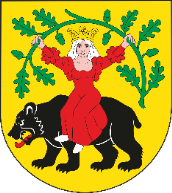 Urząd Gminy Tomaszów Mazowiecki
REFERAT GOSPODARKI PRZESTRZENNEJ
 ul. Prezydenta Ignacego Mościckiego 4 
 97-200 Tomaszów MazowieckiWNIOSEKo przeniesienie decyzji o warunkach zabudowy na rzecz innej osobyWNIOSEKo przeniesienie decyzji o warunkach zabudowy na rzecz innej osobyARODZAJ INWESTYCJI OKREŚLONY W DECYZJI RODZAJ INWESTYCJI OKREŚLONY W DECYZJI RODZAJ INWESTYCJI OKREŚLONY W DECYZJI RODZAJ INWESTYCJI OKREŚLONY W DECYZJI ADRES INWESTYCJI:ADRES INWESTYCJI:ADRES INWESTYCJI:…………………………………………………………………….…………………………………………………………………….…………………………………………………………………….…………………………………………………………………….…………………………………………………………………….…………………………………………………………………….…………………………………………………………………….…………………………………………………………………….…………………………………………………………………….…………………………………………………………………….…………………………………………………………………….…………………………………………………………………….…………………………………………………………………….…………………………………………………………………….…………………………………………………………………….…………………………………………………………………….…………………………………………………………………….…………………………………………………………………….…………………………………………………………………….…………………………………………………………………….Obręb:
……………………………………….Obręb:
……………………………………….Obręb:
……………………………………….…………………………………………………………………….…………………………………………………………………….…………………………………………………………………….…………………………………………………………………….…………………………………………………………………….…………………………………………………………………….…………………………………………………………………….…………………………………………………………………….…………………………………………………………………….…………………………………………………………………….…………………………………………………………………….…………………………………………………………………….…………………………………………………………………….…………………………………………………………………….…………………………………………………………………….…………………………………………………………………….…………………………………………………………………….…………………………………………………………………….…………………………………………………………………….…………………………………………………………………….Nr ewid. działki / działek*:…………………………………...……………………………………………..Nr ewid. działki / działek*:…………………………………...……………………………………………..Nr ewid. działki / działek*:…………………………………...……………………………………………..Wydanej przez :………………………………………………………………………………………………………….............Wydanej przez :………………………………………………………………………………………………………….............Wydanej przez :………………………………………………………………………………………………………….............Wydanej przez :………………………………………………………………………………………………………….............Wydanej przez :………………………………………………………………………………………………………….............Wydanej przez :………………………………………………………………………………………………………….............Wydanej przez :………………………………………………………………………………………………………….............Wydanej przez :………………………………………………………………………………………………………….............Znak: ……………………………………………….Znak: ……………………………………………….Znak: ……………………………………………….Z dnia:………………………………………………………………Z dnia:………………………………………………………………Z dnia:………………………………………………………………Z dnia:………………………………………………………………Z dnia:………………………………………………………………BWYDANEJ DLA :WYDANEJ DLA :WYDANEJ DLA :WYDANEJ DLA :WYDANEJ DLA :WYDANEJ DLA :WYDANEJ DLA :Nazwisko i imię / nazwa firmy lub instytucji *…………………………………………………………………………………………………………………………………………………………………………………………………………………………………………Nazwisko i imię / nazwa firmy lub instytucji *…………………………………………………………………………………………………………………………………………………………………………………………………………………………………………Nazwisko i imię / nazwa firmy lub instytucji *…………………………………………………………………………………………………………………………………………………………………………………………………………………………………………Nazwisko i imię / nazwa firmy lub instytucji *…………………………………………………………………………………………………………………………………………………………………………………………………………………………………………Nazwisko i imię / nazwa firmy lub instytucji *…………………………………………………………………………………………………………………………………………………………………………………………………………………………………………Nazwisko i imię / nazwa firmy lub instytucji *…………………………………………………………………………………………………………………………………………………………………………………………………………………………………………Nazwisko i imię / nazwa firmy lub instytucji *…………………………………………………………………………………………………………………………………………………………………………………………………………………………………………Nazwisko i imię / nazwa firmy lub instytucji *…………………………………………………………………………………………………………………………………………………………………………………………………………………………………………Ulica………………………………………………...Ulica………………………………………………...Ulica………………………………………………...Ulica………………………………………………...Numer domu…………………………………...Numer domu…………………………………...Numer domu…………………………………...Nr lokalu…………………….Kod pocztowy…………………………..Kod pocztowy…………………………..Miejscowość……………………………………………….Miejscowość……………………………………………….Miejscowość……………………………………………….Miejscowość……………………………………………….Telefon kontaktowy……………………………….Telefon kontaktowy……………………………….CDANE IDENTYFIKACYJNE PODMIOTU, NA KTÓRY PRZENOSI SIĘ DECYZJĘDANE IDENTYFIKACYJNE PODMIOTU, NA KTÓRY PRZENOSI SIĘ DECYZJĘDANE IDENTYFIKACYJNE PODMIOTU, NA KTÓRY PRZENOSI SIĘ DECYZJĘDANE IDENTYFIKACYJNE PODMIOTU, NA KTÓRY PRZENOSI SIĘ DECYZJĘDANE IDENTYFIKACYJNE PODMIOTU, NA KTÓRY PRZENOSI SIĘ DECYZJĘNazwisko i imię / nazwa firmy lub instytucji *………………………………………………………………………………………………………………………………………………………………………………………………………………………………………….Nazwisko i imię / nazwa firmy lub instytucji *………………………………………………………………………………………………………………………………………………………………………………………………………………………………………….Nazwisko i imię / nazwa firmy lub instytucji *………………………………………………………………………………………………………………………………………………………………………………………………………………………………………….Nazwisko i imię / nazwa firmy lub instytucji *………………………………………………………………………………………………………………………………………………………………………………………………………………………………………….Nazwisko i imię / nazwa firmy lub instytucji *………………………………………………………………………………………………………………………………………………………………………………………………………………………………………….Nazwisko i imię / nazwa firmy lub instytucji *………………………………………………………………………………………………………………………………………………………………………………………………………………………………………….Ulica………………………………………………...Ulica………………………………………………...Ulica………………………………………………...Numer domu………………………………......Numer domu………………………………......Nr lokalu……………………..Kod pocztowy…………………………..Kod pocztowy…………………………..Miejscowość……………………………………………….Miejscowość……………………………………………….Telefon kontaktowy……………………………….Telefon kontaktowy……………………………….